附件 2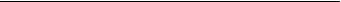 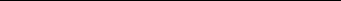 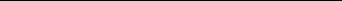 河北省教育厅人文社会科学研究重大课题攻关项目申报书申报课题名称首  席  专  家所在学校(盖章)申  请  日  期                年    月    日2014 年 9 月制申请人承诺：本人对所填各项内容的真实性负责， 保证没有知识产权争 议。若填报失实或违反规定， 申报单位和首席专家将承担全部 责任。如获准立项， 本人承诺以本表为有约束力的协议， 遵守 教育厅的有关规定， 按计划认真开展研究工作， 取得预期研究 成果。教育厅有权使用本表所有数据和资料。申请人签字：年   月   日填   表   说   明1、 “基本信息表”部分栏目填写说明：课题名称——与封面同；主题词——按研究内容设立。一般不超过 3 个主题词，词与词之 间空一格；涉及学科——一般不超过 3 个；通讯地址及联系方式——要填写详细地址，必须包括街(路)名 和门牌号。注意请准确填写有效联系方式，尤其是手机和电子邮件；预期成果——指最终成果形式， 可选报 1－2 项。字数中以中文千 字为单位。2、本表各栏除特别规定外，均可以自行加行、加页。3、本表所列经费单位，一律为万元。4、其他注意事项，详见各表脚注。申报材料之一目   录《申报书》封面一、基本信息表 ……………………………………………………………()二、研究队伍情况 …………………………………………………………………()表1.首席专家情……………………………………………………………()表2.主要成员情况(之一)………………………………………………()表3.课题组其他成员情况 ………………………………………………()三、所在院、系、所情况…………………………………………………………()表4.申报课题研究的院系或研究机构……………………………………()四、课题论证…………………………………………………………………()表5.研究意义 ……………………………………………………………()表6.研究现状 ……………………………………………………………()表7.总体框架、研究目标和基本内容 …………………………………()表8.子课题结构和主要内容 ……………………………………………()表 9.研究方法 、研究手段和调研计划 …………………………………………()表10.拟突破的重点、难点及主要创新之……………………………()表11.研究文献资料、数据准备情况及仪器实验设备等科研条 …()  五、课题研究时间和研究成果………………………………………………()表12．研究任务分工  …………………………………………………()表13．计划完成时间及研究进度 ………………………………………()表14．研究成果的形式、完成时间及使用去向…………………………()六、申报课题的经费预算及用途 ……………………… ……………七、其他有关材料 …………………………………………………表15.学校担保意见及学校科研管理部门的监督管理 …………() () ()表16.有关部门与学校对申报课题进行合作研究和成果推广的意向(选填) ………………………………………………………………… ()一、基本信息表二、研究队伍情况和研究基础注：1.承担重要项目情况，纵向课题须报送项目下达通知书，横向课题须报送项 目协议书和银行到款单。2.每项代表性研究成果须报送成果页及版权页复印件。提交给有关单位的研 究咨询报告，须报送采纳单位的采纳证明。注： 1.本表每个投标课题不少于 3 人填写(不包括首席专家)。请自行复制本表之 二、之三、……2.承担重要项目情况，纵向课题须报送项目下达通知书，横向课题须报送项 目协议书和银行到款单。3.每项代表性研究成果须报送成果页及版权页复印件。提交给有关单位的研 究咨询报告，须报送采纳单位的采纳证明。注： 1.本表填写表 1、表 2 中的首席专家和课题组主要成员以外的所有课题组成员 情况。2. “与投标课题相关的主要研究成果”，不要求提供成果页及版权页复印件， 但须注明出版社、出版时间或刊物名称、刊期。3.校外课题组成员须提交其亲笔签名或签章的愿意参与此课题研究的意向性 信函复印件、传真复印件，E-mail 无效。三、所在院、系、所情况四、课题论证五、研究任务分工、研究进度和研究成果六、申报课题的经费预算及用途七、其他有关材料注：1.本表须附学校与有关部门的合作意向书或协议书。2.本表不是规定必须填写的表格。申报材料之二申报书附件材料目录表 1.首席专家情况⑴纵向课题须报送项目下达通知…………………………………………()⑵横向课题须报送项目协议书和银行到款………………………………()⑶成果页及版权页复印……………………………………………………()⑷研究咨询报告采纳单位的采纳证………………………………………()表 2.课题组主要成员情况 (之一)⑴纵向课题须报送项目下达通知…………………………………………()⑵横向课题须报送项目协议书和银行到款………………………………()⑶成果页及版权页复印……………………………………………………()⑷研究咨询报告采纳单位的采纳证………………………………………()表 2.课题组主要成员情况 (之二)⑴纵向课题须报送项目下达通知…………………………………………()⑵横向课题须报送项目协议书和银行到款………………………………()⑶成果页及版权页复印……………………………………………………()⑷研究咨询报告采纳单位的采纳证………………………………………()表 2.课题组主要成员情况 (之三)⑴纵向课题须报送项目下达通知…………………………………………()⑵横向课题须报送项目协议书和银行到款………………………………()⑶成果页及版权页复印……………………………………………………()⑷研究咨询报告采纳单位的采纳证………………………………………()表 2.课题组主要成员情况 (之四)⑴纵向课题须报送项目下达通知…………………………………………()⑵横向课题须报送项目协议书和银行到款………………………………()⑶成果页及版权页复印……………………………………………………()⑷研究咨询报告采纳单位的采纳证………………………………………()表 3.课题组 (含校内外及国外) 其他成员情况校外课题组成员亲笔签名或签章的愿意参与此课题研究的意向性信函复印件、传真复印件……………………………………………………………()表 16.有关部门与学校对申报课题进行合作研究和成果推广的意向学校与有关部门的合作意向书或协议……………………………………()项目名称项目名称项目名称主 题 词主 题 词主 题 词学科分类学科分类学科分类相关学科相关学科相关学科相关学科相关学科研究类型研究类型研究类型A.基础研究    B.应用研究     C.综合研究A.基础研究    B.应用研究     C.综合研究A.基础研究    B.应用研究     C.综合研究A.基础研究    B.应用研究     C.综合研究A.基础研究    B.应用研究     C.综合研究A.基础研究    B.应用研究     C.综合研究A.基础研究    B.应用研究     C.综合研究A.基础研究    B.应用研究     C.综合研究A.基础研究    B.应用研究     C.综合研究A.基础研究    B.应用研究     C.综合研究A.基础研究    B.应用研究     C.综合研究A.基础研究    B.应用研究     C.综合研究A.基础研究    B.应用研究     C.综合研究A.基础研究    B.应用研究     C.综合研究A.基础研究    B.应用研究     C.综合研究A.基础研究    B.应用研究     C.综合研究A.基础研究    B.应用研究     C.综合研究A.基础研究    B.应用研究     C.综合研究首 席 专 家姓    名姓    名性别性别性别性别性别民族民族民族出生日期出生日期出生日期首 席 专 家行政职务行政职务专业职务专业职务专业职务专业职务专业职务最后学位最后学位首 席 专 家研究专长研究专长首 席 专 家办公电话办公电话家庭电话家庭电话家庭电话家庭电话家庭电话手机号码手机号码手机号码首 席 专 家电子信箱电子信箱首 席 专 家通 讯 地 址家庭邮编邮编邮编首 席 专 家通 讯 地 址单位邮编邮编邮编子   课    题   负   责    人姓    名姓    名性 别出生日期出生日期出生日期出生日期出生日期出生日期专 业 职 务专 业 职 务研究专长研究专长研究专长研究专长学  位学  位工作单位工作单位工作单位工作单位工作单位工作单位子   课    题   负   责    人子   课    题   负   责    人子   课    题   负   责    人子   课    题   负   责    人子   课    题   负   责    人子   课    题   负   责    人子   课    题   负   责    人预期最终成果预期最终成果预期最终成果A．专著 B.译著 C.论文 D.研究 报告 E.工具书 F.电脑软件A．专著 B.译著 C.论文 D.研究 报告 E.工具书 F.电脑软件A．专著 B.译著 C.论文 D.研究 报告 E.工具书 F.电脑软件A．专著 B.译著 C.论文 D.研究 报告 E.工具书 F.电脑软件A．专著 B.译著 C.论文 D.研究 报告 E.工具书 F.电脑软件A．专著 B.译著 C.论文 D.研究 报告 E.工具书 F.电脑软件A．专著 B.译著 C.论文 D.研究 报告 E.工具书 F.电脑软件A．专著 B.译著 C.论文 D.研究 报告 E.工具书 F.电脑软件A．专著 B.译著 C.论文 D.研究 报告 E.工具书 F.电脑软件A．专著 B.译著 C.论文 D.研究 报告 E.工具书 F.电脑软件A．专著 B.译著 C.论文 D.研究 报告 E.工具书 F.电脑软件A．专著 B.译著 C.论文 D.研究 报告 E.工具书 F.电脑软件A．专著 B.译著 C.论文 D.研究 报告 E.工具书 F.电脑软件字数   ( 千 字 )字数   ( 千 字 )字数   ( 千 字 )字数   ( 千 字 )字数   ( 千 字 )申请经费申请经费申请经费计划完成时间计划完成时间计划完成时间计划完成时间计划完成时间计划完成时间表 1.首席专家情况表 1.首席专家情况表 1.首席专家情况表 1.首席专家情况表 1.首席专家情况表 1.首席专家情况表 1.首席专家情况专业背景(毕业学校、院系、时 间、学位)专业背景(毕业学校、院系、时 间、学位)外语语种及水平外语语种及水平近五年以来出国经历(国家、单位、目的、 起止时间)近五年以来出国经历(国家、单位、目的、 起止时间)近五年以来作为第一负责人承担与申报课题相关的重要项目情况近五年以来作为第一负责人承担与申报课题相关的重要项目情况近五年以来作为第一负责人承担与申报课题相关的重要项目情况近五年以来作为第一负责人承担与申报课题相关的重要项目情况近五年以来作为第一负责人承担与申报课题相关的重要项目情况近五年以来作为第一负责人承担与申报课题相关的重要项目情况近五年以来作为第一负责人承担与申报课题相关的重要项目情况序号课题名称课题名称项目来源(立项号)批准经费批准时间是否结项12345近五年以来作为第一署名人发表的与申报课题相关的代表性研究成果近五年以来作为第一署名人发表的与申报课题相关的代表性研究成果近五年以来作为第一署名人发表的与申报课题相关的代表性研究成果近五年以来作为第一署名人发表的与申报课题相关的代表性研究成果近五年以来作为第一署名人发表的与申报课题相关的代表性研究成果近五年以来作为第一署名人发表的与申报课题相关的代表性研究成果近五年以来作为第一署名人发表的与申报课题相关的代表性研究成果序号成果名称成果名称出版、发表、提交(鉴定)单位和时间出版、发表、提交(鉴定)单位和时间出版、发表、提交(鉴定)单位和时间出版、发表、提交(鉴定)单位和时间123456789表 2.课题组主要成员情况(之一)表 2.课题组主要成员情况(之一)表 2.课题组主要成员情况(之一)表 2.课题组主要成员情况(之一)表 2.课题组主要成员情况(之一)表 2.课题组主要成员情况(之一)表 2.课题组主要成员情况(之一)表 2.课题组主要成员情况(之一)表 2.课题组主要成员情况(之一)表 2.课题组主要成员情况(之一)表 2.课题组主要成员情况(之一)表 2.课题组主要成员情况(之一)表 2.课题组主要成员情况(之一)姓名性别出生年月出生年月职称职务职务专业背景   	(毕业学校、院 系、时间、学位)专业背景   	(毕业学校、院 系、时间、学位)外语语种及水平外语语种及水平近五年以来出国 经历(国家、单 位、目的、起止时间)近五年以来出国 经历(国家、单 位、目的、起止时间)近五年以来作为第一负责人承担与申报课题相关的重要项目情况近五年以来作为第一负责人承担与申报课题相关的重要项目情况近五年以来作为第一负责人承担与申报课题相关的重要项目情况近五年以来作为第一负责人承担与申报课题相关的重要项目情况近五年以来作为第一负责人承担与申报课题相关的重要项目情况近五年以来作为第一负责人承担与申报课题相关的重要项目情况近五年以来作为第一负责人承担与申报课题相关的重要项目情况近五年以来作为第一负责人承担与申报课题相关的重要项目情况近五年以来作为第一负责人承担与申报课题相关的重要项目情况近五年以来作为第一负责人承担与申报课题相关的重要项目情况近五年以来作为第一负责人承担与申报课题相关的重要项目情况近五年以来作为第一负责人承担与申报课题相关的重要项目情况近五年以来作为第一负责人承担与申报课题相关的重要项目情况序号课题名称课题名称课题名称课题名称项目来源(立项号)项目来源(立项号)项目来源(立项号)项目来源(立项号)批准经费批准经费批准时间批准时间12345近五年以来作为第一署名人发表的与申报课题相关的代表性研究成果近五年以来作为第一署名人发表的与申报课题相关的代表性研究成果近五年以来作为第一署名人发表的与申报课题相关的代表性研究成果近五年以来作为第一署名人发表的与申报课题相关的代表性研究成果近五年以来作为第一署名人发表的与申报课题相关的代表性研究成果近五年以来作为第一署名人发表的与申报课题相关的代表性研究成果近五年以来作为第一署名人发表的与申报课题相关的代表性研究成果近五年以来作为第一署名人发表的与申报课题相关的代表性研究成果近五年以来作为第一署名人发表的与申报课题相关的代表性研究成果近五年以来作为第一署名人发表的与申报课题相关的代表性研究成果近五年以来作为第一署名人发表的与申报课题相关的代表性研究成果近五年以来作为第一署名人发表的与申报课题相关的代表性研究成果近五年以来作为第一署名人发表的与申报课题相关的代表性研究成果序号成果名称成果名称成果名称成果名称出版、发表、提交(鉴定)单位，时间出版、发表、提交(鉴定)单位，时间出版、发表、提交(鉴定)单位，时间出版、发表、提交(鉴定)单位，时间出版、发表、提交(鉴定)单位，时间出版、发表、提交(鉴定)单位，时间出版、发表、提交(鉴定)单位，时间出版、发表、提交(鉴定)单位，时间12345表 3.课题组(含校内外及国外)其他成员情况表 3.课题组(含校内外及国外)其他成员情况表 3.课题组(含校内外及国外)其他成员情况表 3.课题组(含校内外及国外)其他成员情况表 3.课题组(含校内外及国外)其他成员情况表 3.课题组(含校内外及国外)其他成员情况表 3.课题组(含校内外及国外)其他成员情况序 号姓  名出生年月职称学位研究专长所在单位12345近五年来与申报课题相关的主要研究成果近五年来与申报课题相关的主要研究成果近五年来与申报课题相关的主要研究成果近五年来与申报课题相关的主要研究成果近五年来与申报课题相关的主要研究成果近五年来与申报课题相关的主要研究成果近五年来与申报课题相关的主要研究成果表 4.课题组所在的院系或研究机构表 4.课题组所在的院系或研究机构院系或研究机构名称相关省级重点学科相关学位点表5.本课题的研究意义和价值(学术价值或应用价值)表6.本课题的研究现状(包括已有的主要著作、论文、研究报告及对各种代表性观点 的评述)表7.本课题的总体框架、研究目标、基本内容表8.子课题结构和主要内容表9.本课题的研究方法、研究手段表 10.本课题拟突破的重点、难点及主要创新之处表11.研究文献资料、数据准备情况及仪器实验设备等科研条件表 12.本课题研究任务分工情况表 13.本课题计划完成时间及研究进度表 14.研究成果的形式、完成时间及使用去向(包含中期研究成果和最终研究成果)类  别金  额经费预算的依据及用途的简要说明经费预算的依据及用途的简要说明经费预算的依据及用途的简要说明合计图书资料费数据采集费调研差旅费设备购置和使用费会议费咨询费劳务费印刷费其他需要购置的仪器设备清单需要购置的仪器设备清单需要购置的仪器设备清单需要购置的仪器设备清单需要购置的仪器设备清单名称名称数量金额年度表15.学校担保意见、学校科研管理部门的监督管理措施(特别是为保证首席专家和主要研究人员在项目研究周期内有充足的研究时间而 制定的特殊政策或措施)、科研管理部门公章年    月     日表16.有关部门与学校对申报课题进行合作研究和成果推广的意向(选填)